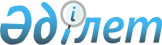 Об организации и обеспечении проведения призыва граждан на срочную воинскую службу в апреле-июне и октябре-декабре 2016 года.
					
			С истёкшим сроком
			
			
		
					Постановление акимата Байганинского района Актюбинской области от 18 апреля 2016 года № 68. Зарегистрировано Департаментом юстиции Актюбинской области 12 мая 2016 года № 4914. Срок действия постановления – до 1 января 2017 года      В соответствии со статьей 31 Закона Республики Казахстан от 23 января 2001 года "О местном государственном управлении и самоуправлении в Республике Казахстан", пунктом 3 статьи 27, пунктами 1, 3 статьи 28, Закона Республики Казахстан от 16 февраля 2012 года "О воинской службе и статусе военнослужащих", Указом Президента Республики Казахстан от 6 апреля 2016 года № 229 "Об увольнении в запас военнослужащих срочной воинской службы, выслуживших установленный срок воинской службы, и очередном призыве граждан Республики Казахстан на срочную воинскую службу в апреле-июне и октябре-декабре 2016 года", Постановлением Правительства Республики Казахстан от 14 апреля 2016 года № 209 "О реализации Указа Президента Республики Казахстан от 6 апреля 2016 года № 229 "Об увольнении в запас военнослужащих срочной воинской службы, выслуживших установленный срок воинской службы, и очередном призыве граждан Республики Казахстан на срочную воинскую службу в апреле-июне и октябре-декабре 2016 года", акимат Байганинского района ПОСТАНОВЛЯЕТ: 

      1. Организовать и обеспечить проведение призыва на срочную воинскую службу в апреле-июне и октябре-декабре 2016 года граждан мужского пола в возрасте от восемнадцати до двадцати семи лет, не имеющих права на отсрочку или освобождение от призыва, а также граждан, отчисленных из учебных заведений, не достигших двадцати семи лет и не выслуживших установленные сроки воинской службы по призыву.

      2. Расходы, в связи с выполнением мероприятий по проведению призыва осуществляются за счет средств местного бюджета.

      3. Рекомендовать:

      1) Государственному коммунальному предприятию "Байганинская центральная районная больница" на праве хозяйственного ведения государственного учреждения "Управление здравоохранения Актюбинской области" (по согласованию) провести мероприятия по призыву;

      2) Государственному учреждению Байганинскому районному отделу внутренних дел Департамента внутренных дел Актюбинской области (по согласованию) осуществлять розыск и задержание лиц, уклоняющихся от выполнения воинской обязанности.

      4. Акимам сельских округов, руководителям предприятий, учреждений, организаций и учебных заведений обеспечить оповещение призывников о вызове их на призывной пункт в Республиканское государственное учреждение "Отдел по делам обороны Байганинского района Актюбинской области" и своевременное прибытие лиц по этому вызову. 

      5. Республиканскому государственному учреждению "Байганинский районный отдел по делам обороны Актюбинской области" представить информацию о результатах призыва акиму района к 5 июля 2016 года и к 5 января 2017 года.

      6. Контроль за исполнением настоящего постановления возложить на заместителя акима района Ш.Спановой и исполняющего обязанности начальника Республиканского государственного учреждения "Байганинский районный отдел по делам обороны Актюбинской области" С.Алпысбаева.

      7. Настоящее постановление вводится в действие со дня его первого официального опубликования и распространяется на правовые отношения, возникшие с 1 апреля 2016 года. 


					© 2012. РГП на ПХВ «Институт законодательства и правовой информации Республики Казахстан» Министерства юстиции Республики Казахстан
				
      Аким района

М.Аккагазов
